VJEŽBA 2-mape i datoteke; OneDrive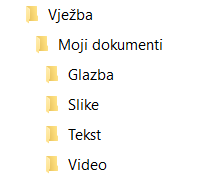 Napravite strukturu kao na slici:Putem programa Notepad kreirajte tekstualnu datoteku. U nju upišite tekst Danas su vježbe iz informatike (10 puta koprijajte tu rečenicu), snimite pod nazivom Datoteka_01 u mapu Vježba. Putem programa Paint nacrtajte krug i ispunite ga bojom. Snimite pod nazivom Slika_01 u mapu Vježba, a vrsta slike je *.gif. Putem programa Paint nacrtajte sebe i obojajte se. Snimite pod nazivom Slika_02 u mapu Vježba, a vrsta slike je *.bmp. Putem program Paint nacrtajte pticu i obojajte je, a sliku spremite pod imenom Slika_03 u mapu vježba , Save as Type: *.bmp MonochromDatoteku_01 premjesti u mapu TextDatoteke: Slika_01, Slika_02 i Slika_03 premjesti u mapu SlikeS interneta preuzmite:  sliku pizze, recept za pizzu i video u kojem se objasnjava kako se pizza radi.Sliku spremi u mapu Slike pod nazivom Pizza, recept u mapu Tekst, a video recept u mapu Video.Pronađi zvučni zapis pjesme Pizza Margherita koju pjevaju učenici OŠ Netertić i spremi je u mapu Glazba pod nazivom Pizza Margherita.U programu Paint nacrtaj pizzu  i spremi je u mapu slike pod nazivom PIZZZZZZAAAA___________________________________________________Sve navedene mape podigni na OneDrive.U Wordu (instalirana aplikacija ili word online) napravi tablicu koja se sastoji od 4 stupca i redaka koliko ti je potrebno. Zadatak je naći uz pomoć interneta sve pizzerie u Splitu.U zaglavlju retka trebaju biti sljedeći stupci: Ime pizzerie, Adresa, broj telefona, Cijena pizze margheritePopuni tablicu sa svim podacima.U bojanje zaljepi mapu (Google maps) puta od škole do svoje najdraže pizzerie spremi je u mapu Vježba, podmapu Slike na OneDriveu pod nazivom Put i samo nju pošalji učeniku s svoje lijeve strane.